Bucket List Assignment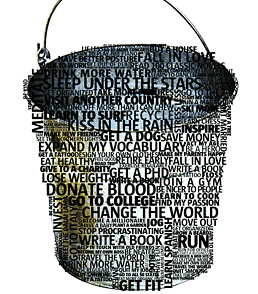 Here are some questions to think about when creating your Bucket List. What if you were to die tomorrow? What would you wish you could do before you die?What have you always wanted to do but have not done yet?What will you do if you have unlimited time, money and resources?Any countries, places or locations you want to visit?What are your biggest goals and dreams?What do you want to see in person?What achievements do you want to have?What experiences do you want to have / feel?Are there any special moments you want to witness?What activities or skills do you want to learn or try out?What are the most important things you can ever do?What would you like to say/do together with other people? People you love? Family? Friends?Are there any specific people you want to meet in person?What do you want to achieve in the different areas: Social, Love, Family, Career, Finance, Health (Your weight, Fitness level), Spiritual?What do you need to do to lead a life of the greatest meaning?Need Ideas - Do Some Research Assignment:  You are going to create a bucket list with 30 items.  Bucket list items should be significant. Graduating high school should NOT be on your list, it should be a given. Once you’ve created your list you will select THREE items from the list that you want to actually plan to try to accomplish. Create a 15ish slide PowerPoint containing the following information:What bucket list items did you choose?Explain why you chose those items.How will you accomplish them? Do you need to fly somewhere? How much does they cost? Will you do them by yourself or with someone else?What do you hope to accomplish?Include pictures of the items/activities/locations…Share at least 5 interesting facts about each item that you chose. Include a works cited slideEmail me your entire bucket list and your presentation once it is complete.You will be graded on the following:15 points – Bucket List35 points – Presentation You do not have to actually present, you just have to create the presentation in PowerPointBe sure to include all required items and information.